Publicado en Madrid el 18/06/2019 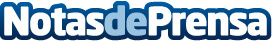 La RFVE conmemora sus 30 años repasando logros y retos a futuro en el campo de la hemofiliaLa Real Fundación Victoria Eugenia (RFVE) reconoce el esfuerzo, colaboración y dedicación de las numerosas personas e Instituciones que han permitido conseguir la mejora de la asistencia integral a los pacientes con hemofilia en nuestro paísDatos de contacto:Isis Daniela Sarmientowww.IDS-Comunicación.com+34 67122619Nota de prensa publicada en: https://www.notasdeprensa.es/la-rfve-conmemora-sus-30-anos-repasando-logros Categorias: Nacional Medicina Sociedad Recursos humanos Otras ciencias http://www.notasdeprensa.es